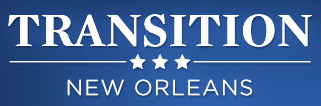 NOPD POLICE CHIEF SURVEY1. How important is it that the next police chief has the following characteristics? (please circle one per line)2. What can the Mayor and City Council do to help the NOPD perform to the best of its ability? (please circle one per line)3. What areas of the NOPD need immediate attention?4. Please rate your overall experience with the NOPD and its officers. (please circle one)5. Please rate the current overall effectiveness of the NOPD. (please circle one)6. Please make any other specific recommendations you want the Mayor to consider._______________________________________________________________________________________________________________________________________________________________________________________________________________________________________________________________________________________________________________________________________________________________________________________________________________________________________________________________________________________________________________________________________________________________________________________________________________________________________________________________________________________THANK YOU FOR YOUR INPUT ON THE CRITERIA FOR THE NEXT POLICE CHIEF. FOR YOUR INPUT TO BE COUNTED, PLEASE RETURN THIS SURVEY TO THE URBAN LEAGUE OF GREATER NEW ORLEANS AT 2322 CANAL STREET, NEW ORLEANS, LA 70119 BY 5:00 PM ON FRIDAY, MARCH 12, 2010.Not important at allNot ImportantNeutralImportantVery importantStrong leadership skills.xxxxxExperience leading a large, diverse police force.xxxxxAbility to manage resources effectively and productively.xxxxxAbility to accept and respond to community input and criticism.xxxxxAbility to respond to language and cultural barriers that exist in immigrant communities.xxxxxAbility to initiate and manage positive organizational change.xxxxxA clean record - no ethics or civil rights violations.xxxxxDemonstrates a comprehensive, holistic approach to community well-being.xxxxxDemonstrates a meaningful concern for the human rights of all individuals in our community, regardless of color, language, legal status, or class.xxxxxA history of working with other facets of the criminal justice system, like the District Attorney, Public Defenders, Criminal Court Judges, etc.xxxxxExtensive knowledge of community, crime, and police issues specific to New Orleans.xxxxxHas experience managing crisis situations.xxxxxOther:   _________________________________________________________________________Other:   _________________________________________________________________________Other:   _________________________________________________________________________Other:   _________________________________________________________________________Other:   _________________________________________________________________________Other:   _________________________________________________________________________Not Important At AllNot ImportantNeutralImportantVery ImportantVery ImportantAppoint a good Police Chief.xxxxxxEnact initiatives that build better relationships between the NOPD and the community.xxxxxxProvide the NOPD with more up-to-date equipment and technology.xxxxxxOpen and maintain regular communication with the NOPD leadership.xxxxxxOther:  __________________________________________________________________________Other:  __________________________________________________________________________Other:  __________________________________________________________________________Other:  __________________________________________________________________________Other:  __________________________________________________________________________Other:  __________________________________________________________________________Not Important At AllNot ImportantNeutralImportantVery ImportantFacilities, equipment, and technology.xxxxxLeadership.xxxxxHiring competent and respectful police officers.xxxxxRelationship with communities and responsiveness to community concerns.xxxxxOther:  ________________________________________________________________________Other:  ________________________________________________________________________Other:  ________________________________________________________________________Other:  ________________________________________________________________________Other:  ________________________________________________________________________Other:  ________________________________________________________________________Not Good At AllNot GoodNeutralGoodVery GoodAnswer:xxxxxNot Effective At AllNot EffectiveNeutralEffectiveVery EffectiveAnswer:xxxxx